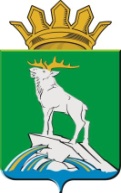 УПРАВЛЕНИЕ ОБРАЗОВАНИЯ АДМИНИСТРАЦИИНИЖНЕСЕРГИНСКОГО МУНИЦИПАЛЬНОГО РАЙОНАПРИКАЗ                                            			                                                  №      -од г. Нижние СергиОб утверждении базового норматива затрат на оказание муниципальных услуг муниципальными бюджетными и автономными учреждениями, подведомственными Управлению образования администрации Нижнесергинского муниципального района на 2024 год и плановый период 2025 и 2026 годыРуководствуясь постановлением администрации Нижнесергинского муниципального района от 24.12.2018 № 479 «О порядке формирования муниципального задания в отношении муниципальных учреждений Нижнесергинского муниципального района и финансового обеспечения выполнения муниципального  задания», Положением  об управлении образования администрации Нижнесергинского муниципального района, с целью утверждения базового норматива затрат на оказание муниципальных услуг муниципальными бюджетными и автономными учреждениями, подведомственными Управлению образования администрации Нижнесергинского муниципального района на 2024 год и плановый период 2025 и 2026 годы,ПРИКАЗЫВАЮ:1. Утвердить базовый норматив затрат на оказание муниципальных услуг муниципальными бюджетными и автономными учреждениями, подведомственными Управлению образования администрации Нижнесергинского муниципального района на 2024 год и плановый период 2025 и 2026 годы (далее – базовый норматив затрат) (прилагаются).2. Настоящий Приказ вступает в силу с 01.01.2024.Обнародовать данный приказ путем размещения полного текста через сеть «Интернет» на официальном сайте Управления образования администрации Нижнесергинского района(https://nsergi16.profiedu.ru/). 4. Контроль за исполнением настоящего приказа возложить на директора Нижнесергинского муниципального казенного учреждения «Комплексный центр по обслуживанию учреждений системы образования Нижнесергинского муниципального района» Н.Д. Малышкину.Начальник								          Т.И. ЧертковаПриложение к приказу от                №       -од       Базовый норматив затрат на оказание муниципальных услуг муниципальными автономными и бюджетными учреждениями, подведомственными Управлению образования администрации Нижнесергинского муниципального района на 2024 годБазовый норматив затрат на оказание муниципальных услуг муниципальными автономными и бюджетными учреждениями, подведомственными Управлению образования администрации Нижнесергинского муниципального района на 2025 годБазовый норматив затрат на оказание муниципальных услуг муниципальными автономными и бюджетными учреждениями, подведомственными Управлению образования администрации Нижнесергинского муниципального района на 2026 год№ п/пНаименование муниципальной услугиБазовый норматив затрат на оказание муниципальной услугив том числе:в том числе:№ п/пНаименование муниципальной услугиБазовый норматив затрат на оказание муниципальной услугиЗатраты на оплату тркуда с начислениямиЗатраты на коммуниальные услуги и содержание недвижимого имущества123451.Организация отдыха детей и молодежи  (в каникулярное время с круглосуточным пребыванием)35 495,0023 874,345 171,062.Реализация дополнительных общеобразовательных предпрофессиональных программ в области искусств257,8464,801,603.Реализация дополнительных общеразвивающих программ97,1892,691,884.Реализация дополнительных общеразвивающих программ  (обеспечение функционирования модели персонифицированного финансирования дополнительного образования детей)97,1892,691,885.Реализация основных общеобразовательных программ начального общего образования118 044,0093 859,8510 570,426.Реализация основных общеобразовательных программ основного общего образования129 182,00100 803,0112 228,747.Реализация основных общеобразовательных программ среднего общего образования107 193,0087 227,878 395,318.Реализация основных общеобразовательных программ дошкольного образования212 340,39195 302,62607,629.Присмотр и уход9 707,0000№ п/пНаименование муниципальной услугиБазовый норматив затрат на оказание муниципальной услугив том числе:в том числе:№ п/пНаименование муниципальной услугиБазовый норматив затрат на оказание муниципальной услугиЗатраты на оплату тркуда с начислениямиЗатраты на коммуниальные услуги и содержание недвижимого имущества123451.Организация отдыха детей и молодежи  (в каникулярное время с круглосуточным пребыванием)35 495,0023 874,345 171,062.Реализация дополнительных общеобразовательных предпрофессиональных программ в области искусств257,8464,801,603.Реализация дополнительных общеразвивающих программ97,1892,691,884.Реализация дополнительных общеразвивающих программ  (обеспечение функционирования модели персонифицированного финансирования дополнительного образования детей)97,1892,691,885.Реализация основных общеобразовательных программ начального общего образования118 044,0093 859,8510 570,426.Реализация основных общеобразовательных программ основного общего образования129 182,00100 803,0112 228,747.Реализация основных общеобразовательных программ среднего общего образования107 193,0087 227,878 395,318.Реализация основных общеобразовательных программ дошкольного образования212 340,39195 302,62607,629.Присмотр и уход9 707,0000№ п/пНаименование муниципальной услугиБазовый норматив затрат на оказание муниципальной услугив том числе:в том числе:№ п/пНаименование муниципальной услугиБазовый норматив затрат на оказание муниципальной услугиЗатраты на оплату тркуда с начислениямиЗатраты на коммуниальные услуги и содержание недвижимого имущества123451.Организация отдыха детей и молодежи  (в каникулярное время с круглосуточным пребыванием)35 495,0023 874,345 171,062.Реализация дополнительных общеобразовательных предпрофессиональных программ в области искусств257,8464,801,603.Реализация дополнительных общеразвивающих программ97,1892,691,884.Реализация дополнительных общеразвивающих программ  (обеспечение функционирования модели персонифицированного финансирования дополнительного образования детей)97,1892,691,885.Реализация основных общеобразовательных программ начального общего образования118 044,0093 859,8510 570,426.Реализация основных общеобразовательных программ основного общего образования129 182,00100 803,0112 228,747.Реализация основных общеобразовательных программ среднего общего образования107 193,0087 227,878 395,318.Реализация основных общеобразовательных программ дошкольного образования212 340,39195 302,62607,629.Присмотр и уход9 707,0000